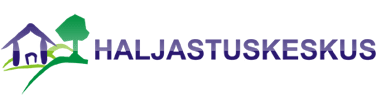 Pakkuja: Haljastuskeskus OÜ                                                                            19.03.2024Kontaktaadress ja tel: +3725112813Objekt: Narva mt.80HinnapakkumineNarva mt. 80, Jõhvi maja esiste puude kujunduslõikus koos  okste kristuse ja utiliseerimisegaTööde hind: Ühe puu hind koos koristuse ja utiliseerimisega 200 eur. + KM Pakkumine kehtib 30 päeva.LugupidamisegaMarek PeetHaljastuskeskus OÜ Juhatuse liige